ADVANCE ENGLISH ACADEMY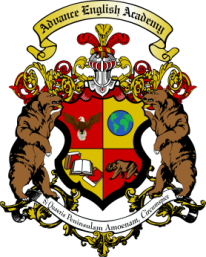 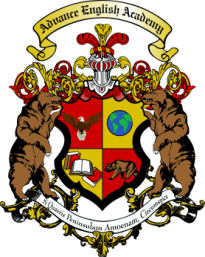 Referral FormDate Date (mm/dd/yyyy):…………………………………………………………………  (Note: Must not be later than the date the new student applies)Current Student / ReferrerFull Name:……………………………………………………………………………………………………………………………………….:…………………………………………Phone Number:………………………………………………………………… Email:………………………………………………………………………………New / Referred StudentFull Name:……………………………………………………………………………………………………………………………………….:…………………………………………Phone Number (optional):…………………………………………………………… Email (optional):……………………………………………………………………